SWAN BOAT CLUB         FISH FRY 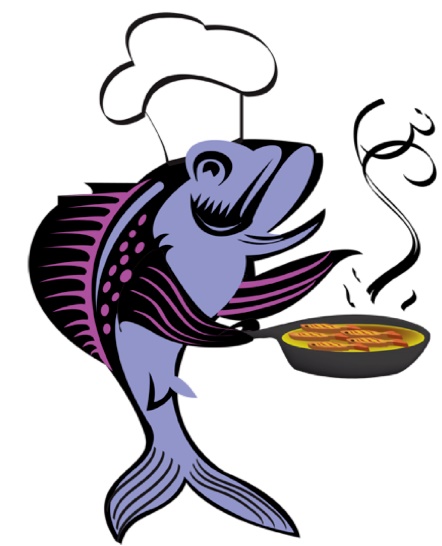 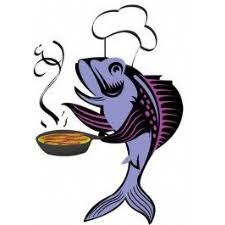 COME OUT FOR OUR FAMOUSFISH DINNERSFish Baked or FriedPotatoes Baked or FriedCole Slaw, Rolls, Dessert6PMFEBRUARY 28, MARCH 6 AND GOOD FRIDAY APRIL 10All You Can Eat, Entertainment at 8pm$11